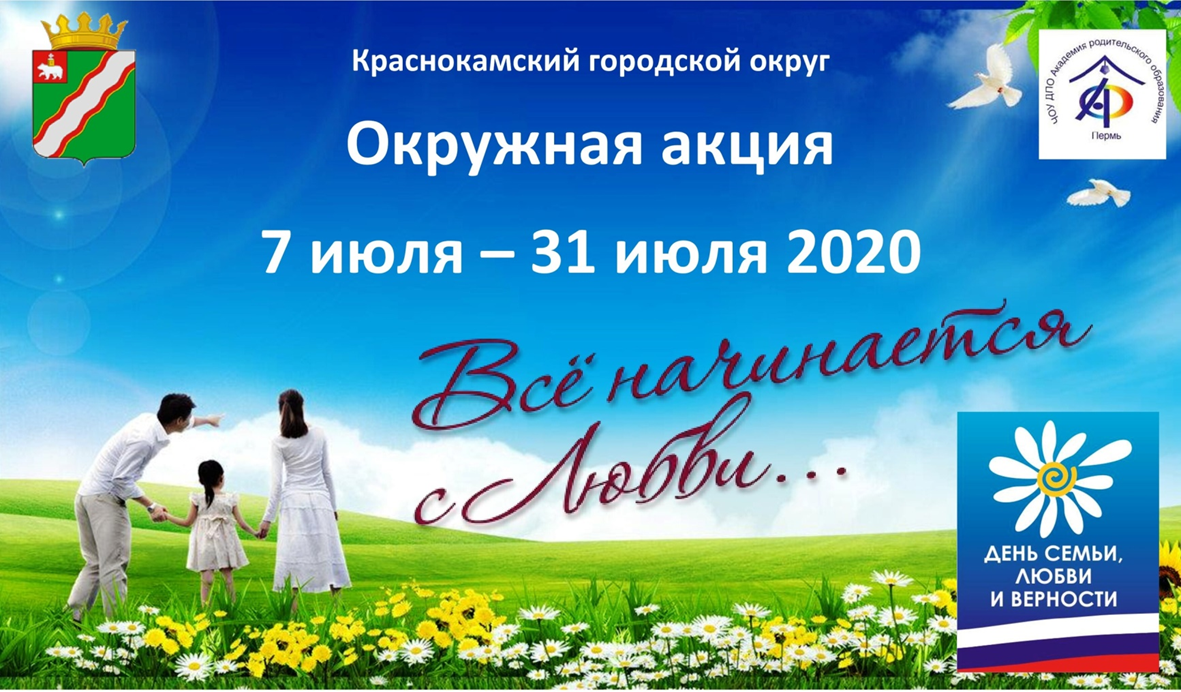 Планпроведения мероприятий в рамках акции «Все начинается с любви» УЧРЕЖДЕНИЯ СПОРТАПланпроведения мероприятий в рамках акции «Все начинается с любви» УЧРЕЖДЕНИЯ СПОРТАПланпроведения мероприятий в рамках акции «Все начинается с любви» УЧРЕЖДЕНИЯ СПОРТАМероприятиеДатаМесто проведения/ссылка/учреждениеСпортивная Квест-игра, посвященная Дню семьи, любви и верности"  11.07.2020МАУ  «СШ» п. МайскийПланпроведения мероприятий в рамках акции «Все начинается с любви»ОТДЕЛ ЗАГС КРАСНОКАМСКОГО ГОПланпроведения мероприятий в рамках акции «Все начинается с любви»ОТДЕЛ ЗАГС КРАСНОКАМСКОГО ГОПланпроведения мероприятий в рамках акции «Все начинается с любви»ОТДЕЛ ЗАГС КРАСНОКАМСКОГО ГОАкция Комитета ЗАГС Пермского края «Золотые семьи Прикамья», приурочена ко Дню семьи, любви и верности (размещение информации о семейных парах, создавших семью 50 и более лет назад, с активной гражданской позицией)08.07.2020сайт Комитета ЗАГС Пермского края Отдел ЗАГС администрации Краснокамского городского округа